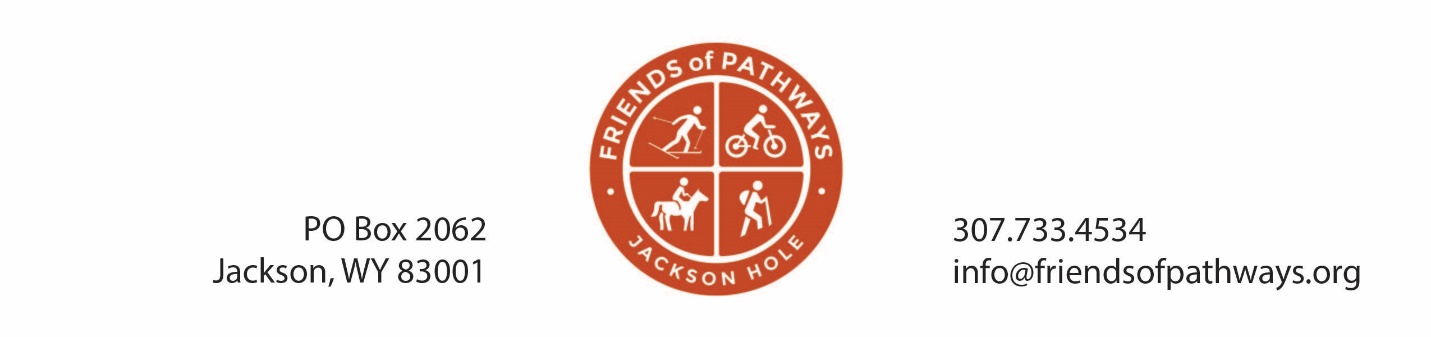 Friends of Pathways Statement on Proposed FSM 7700 and 7710 E-bikes #ORMS-2619To whom it may concern,Friends of Pathways is a non-profit that has partnered with the Bridger-Teton National Forest for the last 20 years to provide trail constructions, maintenance, ambassador outreach, and data collection on the 130 miles of front country trails surrounding the Jackson Hole Valley.  We are writing in support of the proposed changes FSM 7700 and 7710 E-bikes #ORMS-2619.  (1) provide standard definitions of e-bikes differentiating between the 3 classes, (2) establish guidance and criteria for designating routes for e-bike use through site-specific decision making (i.e. travel planning) including consideration of trail management objectives, and (3) establish a new category for MVUMs to display e-bike routesThese align with our work of defining and allowing the 3 types of e-bikes on our paved pathway system, our hope that the Bridger-Teton National Forest will be given the continued autonomy to designate which areas are appropriate for e-bike use and which are not, and our work to provide accurate maps and information to educate trail users.Sincerely,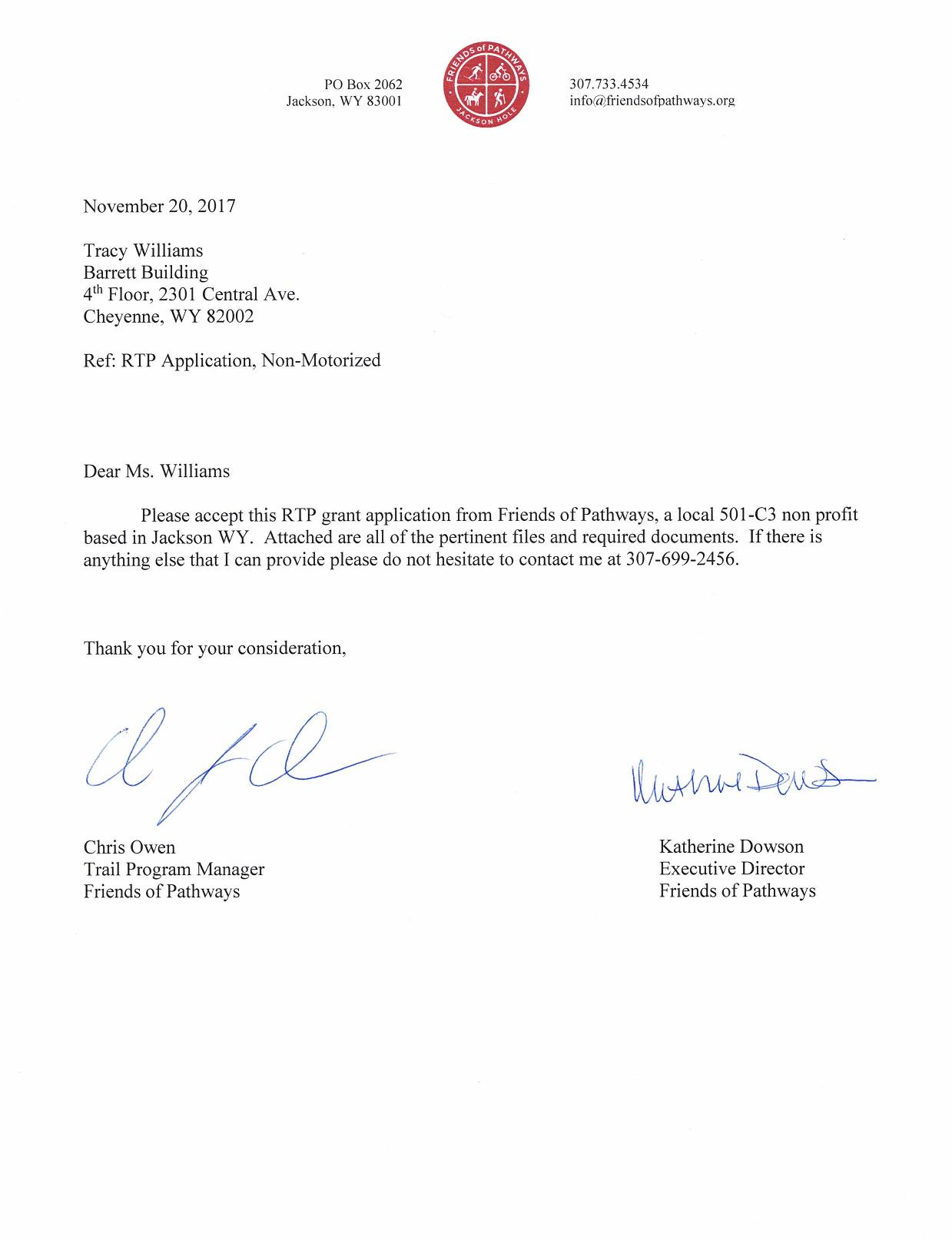 Chris OwenTrail Program ManagerFriends of Pathways